Secretaria da Agricultura, Pecuária e IrrigaçãoDepartamento de Defesa Agropecuária Divisão de Controle e Informações Sanitárias Seção de Epidemiologia e Estatística Informativo Semanal de Vigilância - Notificações 2018Semana Epidemiológica 36. Supervisões Regionais que não informaram: Osório; Rio Pardo. Ocorrências Atendidas pelo SVO-RS.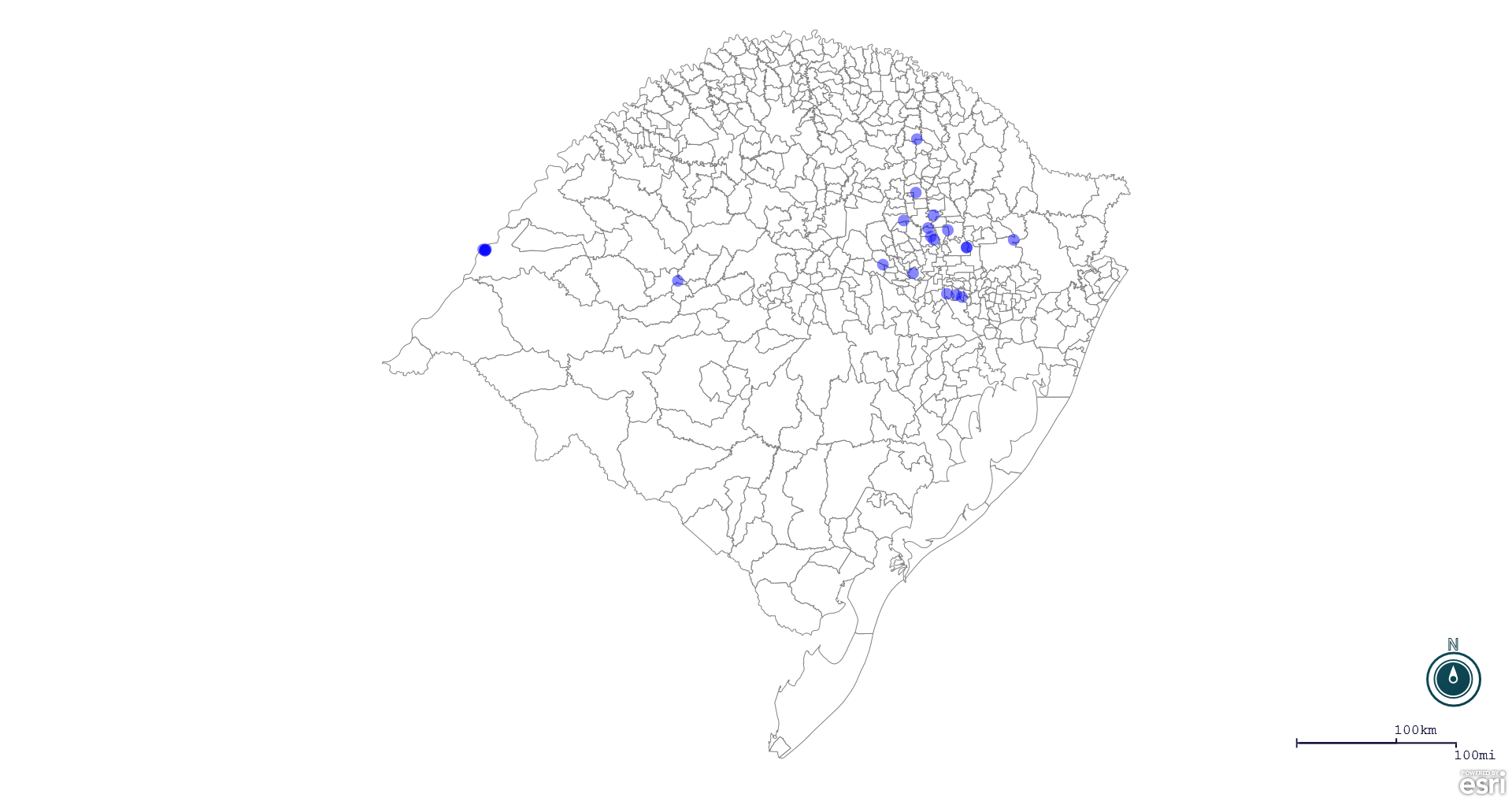 Seção de Epidemiologia e Estatística. Seção de Epidemiologia e Estatística-SEE. Seção de Epidemiologia e Estatística-SEE contatos: epidemiologia@agricultura.rs.gov.br; fone: (51) 3288-6398 ou (51) 3288-6385. Line Município Código IBGE N° do FORM IN Principal espécie afetada Diagnóstico presuntivo Data da investigação Diagnóstico conclusivo 17. Nome do Veterinário 1 São Valentim do Sul 4319711 14 Galinhas Colibacilose 03/09/2018 Colibacilose MATIAS TIECHER 2 Jaguari 4311106 300 Bovinos Intoxicação por Senecio spp. 30/08/2018 Pendente - Aguardando Lab. JOSÉ VITOR MARCON PIAZER 3 Arroio do Meio 4301008 49 Suínos Refugagem 29/08/2018 Refugagem VANESSA CALDERARO DALCIN 4 Santa Cecília do Sul 4316733 34 Galinhas Colibacilose 30/08/2018 Colibacilose EDISON PELLIZZARO 5 Casca 4304903 73 Galinhas Colibacilose 24/08/2018 Colibacilose THIAGO MOTTER ALBERTI 6 São José do Sul 4318614 21 Galinhas Colibacilose 22/08/2018 Colibacilose RAFAEL SILVA ALVES 7 Arvorezinha 4301404 26 Galinhas Colibacilose 21/08/2018 Colibacilose LUCAS OBERHERR 8 Vista Alegre do Prata 4323606 53 Galinhas Colibacilose 22/08/2018 Colibacilose ADRIANE MARTINI STRAPASSÃO 9 Cotiporã 4305959 9 Galinhas Salmonella typhimurium 22/08/2018 Salmonella typhimurium MELISSA BRUM RIES 10 São Valentim do Sul 4319711 15 Galinhas Colibacilose 17/08/2018 Colibacilose MATIAS TIECHER 11 Dois Lajeados 4306452 23 Galinhas Colibacilose 17/08/2018 Colibacilose MATIAS TIECHER 12 Brochier 4302659 40 Galinhas Colibacilose 30/08/2018 Colibacilose RAFAEL SILVA ALVES 13 Maratá 4311791 42 Galinhas Colibacilose 27/08/2018 Colibacilose RAFAEL SILVA ALVES 14 Caxias do Sul 4305108 88 Galinhas Estresse Térmico (frio) 30/08/2018 Estresse Térmico (frio) LUIZA VIRGINIA DE ZORZI CAON 15 Progresso 4304614 25 Bovinos Síndrome Nervosa 21/08/2018 Pendente - Aguardando Lab. MARIANE DAL BERTO GOMES 16 Itaqui 4310603 25 Equinos Anemia Infecciosa Equina 28/08/2018 Pendente - ag. confirmatório FRANCO MENDES MACHADO 17 Itaqui 4310603 27 Equinos Anemia Infecciosa Equina 28/08/2018 Pendente - ag. confirmatório FRANCO MENDES MACHADO 18 Itaqui 4310603 28 Equinos Anemia Infecciosa Equina 28/08/2018 Pendente - ag. confirmatório FRANCO MENDES MACHADO 19 Santa Tereza 4317251 5 Galinhas Colibacilose 14/08/2018 Colibacilose WILLIAN AUGUSTO SMIDERLE 20 Santa Tereza 4317251 6 Galinhas Colibacilose 24/08/2018 Colibacilose WILLIAN AUGUSTO SMIDERLE 21 Itaqui 4310603 26 Equinos Anemia Infecciosa Equina 28/08/2018 Pendente - ag. confirmatório FRANCO MENDES MACHADO 22 Itaqui 4310603 29 Equinos Anemia Infecciosa Equina 28/08/2018 Pendente - ag. confirmatório FRANCO MENDES MACHADO 23 Candelária 4304200 30 Bovinos Tuberculose 23/08/2018 Tuberculose CINTIA BISOGNO ANDRADE 